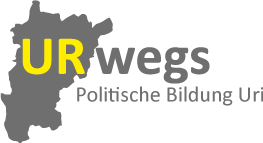 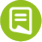 Bei Gesetzen mitentscheidenDas Gesetzesreferendum – wir entscheiden mitBei Gesetzen mitentscheidenDas Gesetzesreferendum – wir entscheiden mit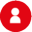 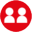 Aufgabe 1: Welche Rechte haben wir beim Gesetzgebungsverfahren?Lies das Informationsblatt 3.2.3.1.Gestaltet zu zweit ein Abstimmungsplakat. Die Beurteilungskriterien sind unten aufgeführt. Beachtet diese Beurteilungskriterien regelmässig und überprüft, ob euer Abstimmungsplakat alle wesentlichen Punkte enthältBeurteilungskriterien:Standpunkt: Wird ersichtlich, wofür das Plakat wirbt?Uri im Fokus: Wird die Bedeutung für Schulwege im Kanton Uri ersichtlich?Sprache: Ist die Begründung verständlich und nachvollziehbar?Bildsprache: Unterstützt die Darstellung die Argumentation / Begründung?Slogan: Ist der Abstimmungsslogan verständlich formuliert und originell?Grafik: Ist die Darstellung übersichtlich?Qualität und Bildquelle: Wurden die Bilder selbständig in guter Qualität erstellt und ausgewählt?Aufgabe 1: Welche Rechte haben wir beim Gesetzgebungsverfahren?Lies das Informationsblatt 3.2.3.1.Gestaltet zu zweit ein Abstimmungsplakat. Die Beurteilungskriterien sind unten aufgeführt. Beachtet diese Beurteilungskriterien regelmässig und überprüft, ob euer Abstimmungsplakat alle wesentlichen Punkte enthältBeurteilungskriterien:Standpunkt: Wird ersichtlich, wofür das Plakat wirbt?Uri im Fokus: Wird die Bedeutung für Schulwege im Kanton Uri ersichtlich?Sprache: Ist die Begründung verständlich und nachvollziehbar?Bildsprache: Unterstützt die Darstellung die Argumentation / Begründung?Slogan: Ist der Abstimmungsslogan verständlich formuliert und originell?Grafik: Ist die Darstellung übersichtlich?Qualität und Bildquelle: Wurden die Bilder selbständig in guter Qualität erstellt und ausgewählt?